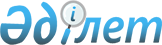 Об образовании избирательных участков в Уйгурском районеРешение акима Уйгурского района Алматинской области от 07 октября 2014 года № 10-33. Зарегистрировано Департаментом юстиции Алматинской области 07 ноября 2014 года № 2909      Примечание РЦПИ.

      В тексте документа сохранена пунктуация и орфография оригинала.

      В соответствии c пунктом 1 статьи 23 Конституционного Закона Республики Казахстан от 28 сентября 1995 года «О выборах в Республике Казахстан» и пунктом 2 статьи 33 Закона Республики Казахстан от 23 января 2001 года «О местном государственном управлении и самоуправлении в Республике Казахстан»аким Уйгурского района РЕШИЛ:



      1. Для проведения голосования и подсчета голосов образовать в Уйгурском районе избирательные участки согласно приложению к настоящему решению.



      2.Контроль за исполнением настоящего решения возложить на руководителя аппарата акима района Исламова Султана Турсуновича.



      3. Настоящее решение вступает в силу со дня государственной регистрации в органах юстиции и вводится в действие по истечении десяти календарных дней после дня его первого официального опубликования.      Аким района                                К.Омаров

Приложение к решению акима

Уйгурского района от «07»

октября 2014 года № 10-33

«Об образовании избирательных

участковвУйгурском районе» Избирательные участки образованные для проведения голосования и подсчета голосов в Уйгурском районе

Избирательный участок № 782.

      Центр: село Шошанай, улица Ш.Айманова № 18, Шошанайская средняя школа, телефон:51624.

      В границах: село Шошанай.



      Избирательный участок № 783.

      Центр: село Жанасай, улица Касымбека № 1, Жанасайская основная школа, телефон: 51472.

      В границах: село Жанасай.



      Избирательный участок № 784.

      Центр: село Бирлик Сумбе, улица Сейфуллина № 24, Бирлик Сумбинская средняя школа,телефон:51388.

      В границах: село Бирлик Сумбе.



      Избирательный участок № 785.

      Центр: село Сумбе, улица Салмеке № 1, Сумбинская средняя школа, телефон:51113.

      В границах: село Сумбе.



      Избирательный участок № 786.

      Центр: село Кыргызсай, улица Жандосова № 13, Кыргызсайская средняя школа, телефон: 56475.

      В границах: село Кыргызсай.



      Избирательный участок № 787.

      Центр: село Рахат улица Жеруйык№ 1, Рахатская средняя школа, телефон:29321.

      В границах: село Рахат.



      Избирательный участок № 788.

      Центр: село Киши Аксу, улица Шарипова № 20, Киши Аксуская средняя школа, телефон:29015.

      В границах: село Киши Аксу.



      Избирательный участок № 789.

      Центр: село Улкен Аксу, улица Розыбакиева № 12, дом культуры, телефон:57446.

      В границах: село Улкен Аксу, улицы: Тохнияз батыра с № 1 по 80, Мусаева с № 1 по 63, Сасыкова с № 1 по 66, Суюнбая с № 1 по 56, Садыкова с № 1 по 12, Сайдуллаева с № 1 по 8, Садыр палуана с № 37 по 49, Гожамьярова с№  25 по 33, Кадыра с № 28 по 59, Розыбакиева с № 19 по 49, Юсупова с № 28 по 50, Тохтикулова с № 1 по 16.



      Избирательный участок № 790.

      Центр: село Улкен Аксу, улица Юсупова № 3, средняя школа имени Г.Садвакасова, телефон: 57734.

      В границах: село Улкен Аксу, улицы: Садыр палуана с № 1 по 17, Гожамьярова с № 1 по 21, Кадыра с № 1 по 23, Карима с № 1 по 106, Муталипа с № 1 по 108, Маматбакиева с № 1 по 8, Надырова с № 1 по 34, Ачилова с № 1 по 19, Садвакасова с № 1 по 49, Юсупова с № 1 по 22, Розбакиева с № 1 по 10, отгоные участки.



      Избирательный участок № 791.

      Центр: село Долайты, улица Ивраима№ 33, Долайтинская средняя школа, телефон: 57840.

      В границах: село Долайты.



      Избирательный участок № 792.

      Центр: село Ават, улица Ахмета№ 27, средняя школа имени И.Искандерова, телефон:43706.

      В границах: село Ават.



      Избирательный участок № 793.

      Центр: село Тиирмен, улица Насырова № 27, Тиирменская уйгурская средняя школа, телефон:45677.

      В границах: село Тиирмен.



      Избирательный участок № 794.

      Центр: село Узынтам, средняя школа имени М.Максатова, телефон:36260.

      В границах: село Узынтам.



      Избирательный участок № 795.

      Центр: село Актам, улица Тунгышбаева № 22, Актамская средняя школа, телефон:46049.

      В границах: село Актам.



      Избирательный участок № 796.

      Центр: село Ардолайты, улица Абдрахманова№ 16, Ардолайтинская средняя школа, телефон: 36480.

      В границах: село Ардолайты.



      Избирательный участок № 797.

      Центр: село Дардамты, улица Мустапаева № 1, Дардамтинская средняя школа, телефон: 43531.

      В границах: село Дардамты.



      Избирательный участок № 798.

      Центр: село Добын, улица Тохтыбакиева № 14, Добынская средняя школа, телефон: 56141.

      В границах: село Добын.



      Избирательный участок № 799.

      Центр: село Сункар, улица Караева без номера, Сункарская средняя школа, телефон:43430.

      В границах: село Сункар.



      Избирательный участок № 800.

      Центр: село Кетпен, улица Жалилова № 12, средняя школа имени М.Жалилова, телефон: 31544.

      В границах: село Кетпен.



      Избирательный участок № 801.

      Центр: село Кепебулак, улица Кожагул № 18, Бодетинская средняя школа, телефон:31158.

      В границах: село Кепебулак.



      Избирательный участок № 802.

      Центр: село Киши Дикан, улица Мажурунова № 1, средняя школа имени М.Таипова, телефон:44531.

      В границах: село Киши Дикан.



      Избирательный участок № 803.

      Центр: село Улкен Дикан, улица Илья Бахтия № 32, Улкен Диканская средняя школа, телефон:36950.

      В границах: село Улкен Дикан.



      Избирательный участок № 804.

      Центр: село Калжат, улица Розыбакиева № 32, Калжатская средняя школа, телефон: 47348.

      В границах: село Калжат.



      Избирательный участок № 805.

      Центр: село Шарын, улица Хамраева№ 52, Шарынская средняя школа, телефон:58673.

      В границах: село Шарын, улицы: Хамраева с № 1 по 85, Кебирова с№ 1 по 97, Гаитова с№ 1 по 75, Искандерова с№ 1 по 67, Емелева с № 1 по 24, Навои с№ 1 по 27, Мамыр с№ 1 по 13, Мырзабаева с № 1 по 17, Алахунова с № 1 по 31, Мадалиева с № 1 по 75, Зикирьярова с № 1 по 25, Садыра с № 35 по 96, Розбакиева с № 28 по 62, Абая с №  32 по 69, Касымова с№  38 по 72, Сыдыкова с № 20 по 72, Сайдуллаева с № 10 по 45.



      Избирательный участок № 806.

      Центр: село Шарын, улица Касымова № 27, средняя школа имени М.Хамраева, телефон:58594.

      В границах: село Шарын, улицы: Хамраева с № 2 по 84, Жибек Жолы с № 1по 62, Манапова с№ 1 по 130, Жамбыла с № 1 по 102, Елебаева с № 1 по 42, Зикирьярова с № 1 по 17, Садыра с № 1 по 36, Розыбакиева с № 1 по 26, Абая с № 1 по 30, Касымова с № 1 по 36, Сыдыкова с № 1 по18, Сайдуллаева с № 1 по 10, Тастак с № 1 по 60.



      Избирательный участок № 807.

      Центр: село Таскарасу, улица Сейфуллина № 27, Таскарасуская средняя школа, телефон:29501.

      В границах: село Таскарасу.



      Избирательный участок № 808.

      Центр: село Бахар, улица Достык № 1, средняя школа имени А. Розыбакиева, телефон:59032.

      В границах: село Бахар.



      Избирательный участок № 809.

      Центр: село Шырын, улица Розбакиева № 15, Шырынская средняя школа, телефон:59597.

      В границах: село Шырын.



      Избирательный участок № 810.

      Центр: Шонжы, улица М. Теипова без номера, Шонжынская средняя школа № 5, телефон:22803

      В границах: село Шонжы, улицы: М. Теипова с № 1 по 92 (четная сторона), К. Исламова с № 82 по 110 (четная сторона), Илья Бахтия с № 56 по 118, Раджибаева с № 83 по 101, Кадырова с № 50 по 110, М. Теипов с № 1 по 61 (нечетная сторона), Розыбакиева с № 54 по 66 (четная сторона), с № 68 по 145, Нур Исраилова с № 50 по117, Садыра № 45,47,49, с № 51 по 109, Нысанбаева с № 1 по 108, Ш.Валиханова с № 1 по 36, Каракул батыра с № 1 по 21, Ушурова с № 1 по 17, Мансурова с № 1 по 14, Айнабекова с № 1 по 28, Оразалиева с № 1 по 21, Курманалиева с № 1 по 36.



      Избирательный участок № 811.

      Центр: село Шонжы, улица Кадырова без номера, Шонжынская средняя школа № 1, телефон:21559

      В границах: село Шонжы, улицы: М. Теипова с № 1 по 119 (нечетная сторона), К.Исламова с №  36 по 52 (четная сторона), № 62, 72, 74, 76, Илья Бахтия с № 5, 7, с № 9 по 52, Раджибаева с № 41, с № 43 по 81, Кадырова с № 34 по 50, Тохнияз батыра с № 30 по 78, Якупова с № 17 по 64, Розбакиева с № 17 по 53, № 55по 65 (нечетная сторона), Нур Исраилова № 32, с № 34 по 49, Садыра № 29, 31, 33, с № 35 по 43, № 44, 46, 48, 50, Кудайбергенова с № 1 по 87, Арзиева с № 1 по 65, с № 66 по 84 (четная сторона), Искандерова с № 1 по 82, Касымбекова с № 1 по 37, с №  39 по 69 (нечетная сторона), Амангельды с № 1 по 17, № 18, 20, 22, 24.



      Избирательный участок № 812.

      Центр: село Шонжы, улица Жувашева № 51, средняя школа имени Ж.Кудайбергенова, телефон:21759.

      В границах: село Шонжы, улицы: К.Исламова с № 2а, 2б, 2в, с № 4 по 34 (четная сторона), Жувашева с № 1 по 65, Касымбекова с № 2 по 38 (четная сторона), Аппазова с № 1 по 63, микрорайон «Старый городок» (полностью), Илья Бахтия с № 1 по 8, Раджибаева с № 1 по 42, Кадырова с № 1 по 34, Тохнияз батыра с № 1 по 29, Якупова с № 1 по 16, Розыбакиева с № 1 по 16, Нур Исраилова с № 1 по 33, Садыра с № 1 по 34, Дандыбая с № 1 по 42, Садвакасова с № 1 по 45, Талканбаева с № 1 по 47, Мубарака с № 1 по 45, Саганайская с № 1 по 12, Нурлы с№ 1 по 35, 6 многоэтажных дома, (полностью).



      Избирательный участок № 813.

      Центр: село Шонжы, улица Ж.Кудайбергенова № 51, районная территориальная инспекция, телефон:21765.

      В границах: село Шонжы, улицы: К. Исламова с № 59 по 69 (нечетная сторона), Арзиева с № 67 по 99 (нечетная сторона), Назугум с № 24 по 64 (четная сторона), Кудайбергенова с № 88 по 127, Теипова с № 94 по 120 (четная сторона), с № 121 по 152, с № 153 по 167 (нечетная сторона), Нысанбаева с № 109 по 159, Старикова с № 1 по 43, Мерекеева с № 1 по 35, Молдабаева с № 1 по 13, М.Маметова с № 8 по 29, Алахунова с № 63 по 77, М.Маметова с № 1 по 9, А. Розамова с № 1 по 27, Арычная с № 1 по 9.



      Избирательный участок № 814.

      Центр: село Шонжы, улица К.Исламова № 92, районный дом культуры, телефон:21531.

      В границах: село Шонжы, улицы: К. Исламова с № 1 по 47 (нечетная сторона), Искандерова с № 84 по 146 (четная сторона), Назугум с № 2 по 18 (четная сторона), Касымбекова с № 40 по70 (четная сторона), с № 71 по 118, Жувашева с № 66 по 103, Асана с № 1 по 11, Хитбакиева с № 1 по 34, Аппазова с № 64 по 97, Тохметова с № 1 по 22, Чигирова с № 11 по 35, Кокимет батыра с № 1 по 35, Абдразакова с № 1 по 29, Махпирова с № 1 по 8, Тауелсиздик с № 1 по 7.



      Избирательный участок № 815.

      Центр: село Шонжы, улица Арзиева № 138, профессиональный колледж № 9, телефон: 21192

      В границах: село Шонжы, улицы: Табылганова с № 2 по 52, Арзиева с № 111 по 137 (нечетная сторона), Ж. Кудайбергенова с № 128 по 158, Теипова с № 154 по 166 (четная сторона), с № 168 по 189, Нысанбаева с № 160 по 174, Мерекеева с № 36 по 163, Бектенова с № 1 по 53, Камердинова с № 1 по 43, Даутова с № 1 по 25, Семятова с № 1 по 24, Атаева с № 1 по 25, Онгарова с № 1 по 58, Заводская с № 1 по 8, Исаева с № 1 по 5, Жас кыран с № 9 по 25, Болашак с № 9 по 25, Астана с № 9 по 25, Бейбитшилик с № 9 по 25, Улан с № 9 по 25, 15-лет Конституции с № 9 по 25, Алатау с № 9 по 25, Жетысу с № 9 по25, Келисим с № 9 по 25, Оркен с № 9 по 25, Жас Отан с № 9 по 25, Ынтымак с № 9 по 25.



      Избирательный участок № 816.

      Центр: село Шонжы, улица Искандерова № 135, средняя школа № 3 имени И.Молутова (Бахтии), телефон:21752.

      В границах: село Шонжы, улицы: К. Исламова с № 49 по 57 (нечетная сторона), Арзиева с № 98 по 150, Табылганова с № 1 по 33, Абдразакова с № 30 по 39, М.Маметовой с № 1 по 7, З. Минамова с № 1 по 67, Алахунова с № 54 по 62, Искандерова с № 69 по 139 (нечетная сторона), с № 148 по 160 (четная сторона), Касымбекова с № 118 по 136, Жувашева с 104 по 125, Асан с № 12 по 27, Хитбакиева с № 35 по 55, Аппазова с № 98 по 128, Тохметова с № 23 по 39, Чигирова с № 1 по 10, Кокимет батыра с № 36 по 45, Мамырбаева с № 1 по 15, Машурова с № 1 по 7, Назугума с№ 1 по 17 (нечетная сторона), Жас кыран с № 1 по 8,Болашак с № 1 по 8, Астана с № 1 по 8, Бейбитшилик с № 1по 8, Улан с № 1 по 8, 15-лет Конституции с № 1 по 8, Алатау с № 1 по 8, Жетысу с № 1 по 8, Келисим с № 1 по 8, Оркен с № 1 по 8, Жас Отан с № 1 по 8,Ынтымак с № 1по 8, Астана с № 1 по 8, Бейбитшилик с № 1 по 8, Улан с № 1 по 8, 15-лет Конституции с № 1 по 8, Алатау с № 1 по 8, Келисим с № 1 по 8, Оркен с № 1 по 8, Жас Отан с № 1 по 8, Болашак с № 1 по 8.



      Избирательный участок № 817.

      Центр: село Шонжы, улица Жувашева№ 65, центральная районная больница, телефон:24597.

      В границах: село Шонжы, центральная районная больница.



      Избирательный участок № 818.

      Центр: село Шонжы, войсковая часть № 2534.

      В границах: войсковая часть№ 2534.



      Избирательный участок № 819.

      Центр: село Шонжы, войсковая часть№ 2534.

      В границах: пограничная застава «Поляна».



      Иизбирательный участок № 820.

      Центр: село Шонжы, войсковая часть № 2534.

      В границах: пограничный пост «Калжат».



      Избирательный участок №  821.

      Центр: село Шонжы, войсковая часть № 2534.

      В границах: пограничная застава «Геопартия».



      Избирательный участок №  822.

      Центр: село Шонжы, войсковая часть № 2534.

      В границах: пограничная застава «Бодеты».



      Избирательный участок №  823.

      Центр: село Шонжы, войсковая часть № 2534.

      В границах: пограничная застава «Онопко».
					© 2012. РГП на ПХВ «Институт законодательства и правовой информации Республики Казахстан» Министерства юстиции Республики Казахстан
				